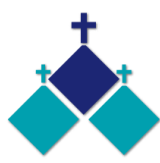 _________________________________________FIFTH SUNDAY OF EASTER		Year B 		27 & 28 April 2024CATHOLICCARE VICTORIA SUNDAY APPEAL          4/5 MayAs the Catholic Church’s mission in action, CatholicCare Victoria delivers programs and services to support families, children, young people and individuals to help everyone reach their full potential. The services include counselling and mental health services, specialised support for children and teens, refugee and asylum seeker help, pastoral care, support for separating families, social housing and homelessness support. Please donate to the CatholicCare Victoria Sunday Appeal. Your support and generosity will help provide caring and compassionate support for struggling individuals and families in our community. You can donate using the appeal envelope available in our parish, donate online at www.catholiccarevic.org.au or call (03) 9287 5513.INFORMATION SESSION FOR THE PERMANENT DIACONATEOpen to single and married men, aged between 30 and 60 years of age. An information session will be held on Saturday 4th May, 10 – 11.45am at the Catholic Theological College, 278 Victorian Pde, East Melbourne. Ph: 9412 3357REFLECTION by Fr Michael TateSpiritual DrinkWe are too familiar with today’s gospel. Christ is the vine and we are the branches, sometimes in need of a good pruning. But God’s purpose is not to produce a perfect vineyard. It is to produce a full-bodied wine at the end of history.There is a foretaste of this at every Mass. The wine we offer – ‘fruit of the earth and work of human hands’ – becomes the spiritual drink which best serves the purpose of our Heavenly Father. How does this happen?For the Jewish people observing an animal whose throat is cut, it is obvious that the life drains out with the blood. ‘Life’ and ‘blood’ became synonyms. So, when the Jewish Jesus says of the wine in the chalice at the Last Supper: ‘This is my blood’, amongst other things he is saying: ‘This is my life force, this is my very life given unreservedly for you.’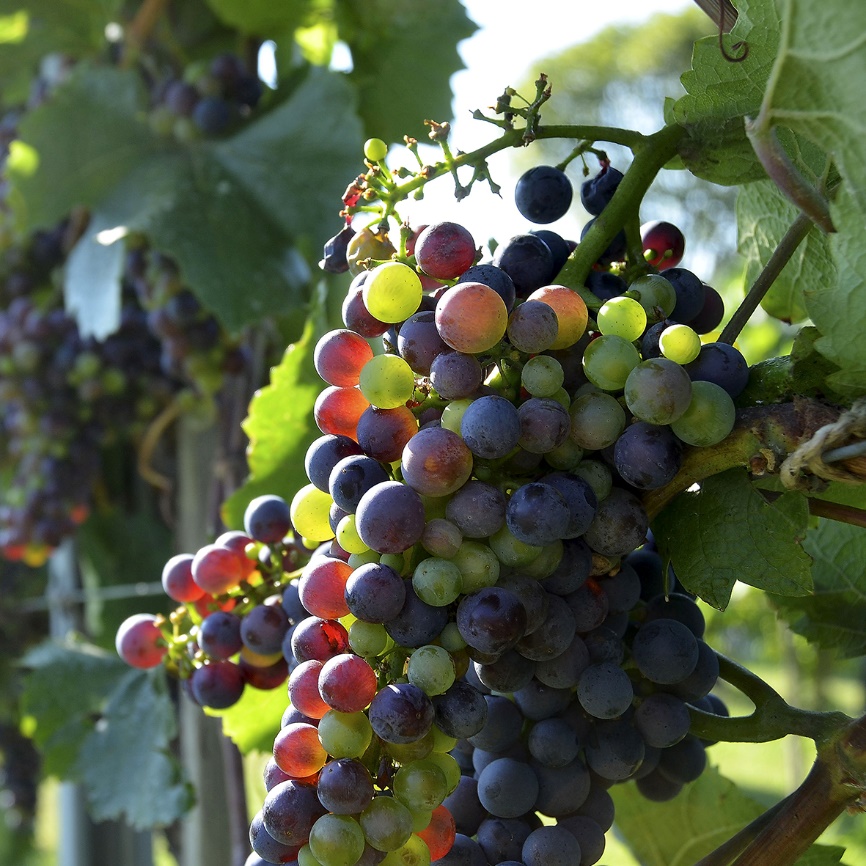 So, when we drink from the chalice at Holy Communion, the life of the Risen Lord courses through our bodies just as the sap of the vine courses through its branches. We share the same ultimate vitality so that our bodily existence builds into the Body of Christ. He becomes truly ‘full-bodied’ as the Divine Vigneron desires.We could take a moment to pray that we respond to the pruning and the tending and the pressing by our Heavenly Father so as to contribute our distinctive character to the vintage at the end of history, the spiritual drink of the Kingdom of Heaven.St Theresa’s Parish is committed to the safety of children, young people and vulnerable adultsMASSES THIS WEEK ST THERESA’SDrummartin St, Albion8.30am Friday Reconciliation9am  Friday10.30am  SundayMOTHER OF GODBlanche St, Ardeer10am Wednesday (Pol)9am  Thursday 6pm  Friday  (Polish)5pm Saturday Reconciliation5.30pm  Saturday10.15am  Sunday (Polish)QUEEN OF HEAVENHolt St, Ardeer8am  Wednesday8.30am  Sunday Reconciliation9.00am  SundayRECONCILIATION(Individual Confession) other times by AppointmentHOLY ROSARYBefore Wednesday & Friday  MassesCUPPA AFTER MASS	Join us next weekend, 4th & 5th May after each Mass for a cuppa and a chat.  Why not take this opportunity to enjoy the company of your fellow parishioners, and get to know one another better?  Please bring a plate to share.PARISH MOVIE MORNING 	Monday 29th April. CLEANERS REQUIREDPeople are needed for a cleaning roster at Mother of God.  If you are able to help, please contact the parish office 9311 3091.COLLECTIONS RECEIVEDThanksgiving $713       Loose Money $206        Presbytery $574    PROJECT COMPASSION          THANK YOUThank you to all who have given so generously.  Please return any boxes or envelopes as soon as possible. COUNTERS      5th May                       Team 1:  D Catania, E Catania, C XuerebFEAST DAYSSt Catherine of Siena, 29 AprilREADINGS    Today                                        Next WeekActs 9.26-31                                          Acts 10.25-26,34-35,44-48Psalm 22                                               Psalm 9825b-26, 27+29, 30-31 (R.25a)              1, 2-3ab, 3cd-4 (R.2b)1 John3.18-24                                       1 John 4.7-10John 15.1-8                                           John 15.9-17